RENCANA PEMBELAJARAN SEMESTERProgram Studi	:  Penelitian dan Evaluasi Pendidikan (S3)Nama Mata Kuliah	:  Statistika			 			Kode :   PEP8202                                  Jumlah SKS :  2  SksSemester	:  I/GanjilMata Kuliah Prasyarat	:  Tidak adaSifat Mata Kuliah 	:  MatrikulasiDosen Pengampu	:  Dr. Amat Jaedun, M.Pd.Deskripsi  Mata Kuliah	: Pada mata kuliah ini akan dibahas: Pengenalan Statistika, Variabel, Data, Variabel random kontinu, distribusi normal, dan distribusi normal baku, distribusi- t, dan distribusi F, Korelasi, regresi linear, regresi non linear, Pengenalan Hipotesis dan uji hipotesis, Uji-t, Anova, Anacova, Uji chi-kuadrat (data nominal), dan Uji - HotellingCapaian Pembelajaran LulusanPenilaian Penilaian dilakukan untuk mengukur semua capaian pembelajaran, yaitu capaian pembelajaran sikap (CPMK 1, CPMK2, CPMK3),  pengetahuan (CPMK4), dan keterampilan umum (CPMK5) dan keterampilan khusus (CPMK6).Penilaian sikap dilaksanakan pada setiap pertemuan dengan menggunakan teknik observasi dan/atau penilaian diri dengan menggunakan asumsi bahwa pada dasarnya setiap mahasiswa memiliki sikap yang baik. Mahasiswa tersebut diberi nilai sikap yang sangat baik atau kurang baik apabila menunjukkan secara nyata sikap sangat baik maupun kurang baik dibandingkan sikap mahasiswa pada umumnya. Hasil penilaian sikap tidak menjadi komponen nilai akhir mahasiswa, melainkan sebagai salah satu syarat kelulusan. Mahasiswa akan lulus dari mata kuliah ini apabila minimal memiliki sikap yang baikNilai akhir mencakup hasil penilaian pengetahuan, keterampilan umum, dan keterampilan khusus yang diperoleh dari penugasan individu, penugasan kelompok, presentasi, kuis, Ujian Sisipan, dan Ujian Akhir Semester dengan pedoman sebagai berikut.Penetapan Nilai Akhir:  (Bobot nilai per subkomp x 70) + (Nilai UAS x 30) NA =----------------------------------------------------------------100Daftar ReferensiRobert S. Witte dan John S. Witte. 2017. STATISTICS, Eleventh EditionJ. B. OFOSU dan C. A. HESSE. 2015. ELEMENTARY STATISTICAL METHODS,  Second EditionWilliam E. Martin dan Krista D. Bridgmon . 2012. QUANTITATIVE AND STATISTICAL RESEARCH METHODS From Hypothesis to ResultsGene V. Glass dan Kenneth D. Hopkins. 1996.  Statistical Method in Education and Psychology.Richard A. Johnson dan Dean W. Wicher. 2007. Applied Statistical Analysis. Upper Saddle River, NJ: Pearson Prentice HallAmat Jaedun. 2020. Implementasi model pendidikan karakter untuk Teknik dan Teknologi menuju keberlanjutan: Mengintegrasikan pembelajaran dari UTHM Malaysia dan UNY Indonesia [Penelitian]. Yogyakarta: Diterbitkan.Sikap:S2.menjunjung tinggi nilai kemanusiaan dalam menjalankan tugas berdasarkan agama,moral, dan etika;S4.berperan sebagai warga negara yang bangga dan cinta tanah air, memiliki nasionalisme serta rasa tanggungjawab pada negara dan bangsa;Pengetahuan:P2.Mampu mendeskripsikan konsep statistik dan penerapannya untuk pengembangan metodologi penelitian dan evaluasi pendidikan; P4.Mampu mengaplikasikan statistik dan penilaian pendidikan untuk pengembangan instrumen penelitian pendidikan Keterampilan Umum:KU6mampu menunjukkan kepemimpinan akademik dalam pengelolaan ,pengembangan dan pembinaan sumberdaya serta organisasi yang berada dibawah tanggung jawabnya;KU8mampu mengembangkan dan memelihara hubungan kolegial dan kesejawatan di dalam lingkungan sendiri atau melalui jaringan kerjasama dengan komunitas peneliti di luar lembaga.Keterampilan Khusus:KK6Menggunakan berbagai macam software untuk analisis data dan analisis butir;KK7Merancang pelatihan metodologi penelitian dan evaluasi serta sistem penilaian Pendidikan.CPLCPMKRUMUSAN CAPAIAN PEMBELAJARAN MATA KULIAHS1CPMK1Menunjukkan sikap religius dan mampu menerapkan dalam kehidupan sehari-hariS2, S4, S7CPMK2Menunjukkan sikap nasionalisme dan rasa tanggungjawab sebagai warga di kelas, masyarakat dan bangsa serta bertanggungjawab terhadap pekerjaan secara mandiri dan kelompokS9CPMK3Menunjukkan sikap bersungguh-sungguh, kolaboratif dan  mandiri dalam melaksanakan tugas individu maupun tugas kelompokP2, P4, P6CPMK4Mendeskripsikan, mengaplikasikan, dan menganalisis statistik untuk pengembangan metodologi penelitianKU6, KU7CPMK5Mahasiswa menganalisis statistik dengan pendekatan analisis yang telah dipelajariKK6, KK7CPMK6Menguasai berbagai sofware untuk menganalisis data dalam pengembangan metodologi penelitian PertemuanSub Capaian Pembelajaran Mata KuliahBahan Kajian/Pokok BahasanBentuk/Mo del Pembe lajaranPengalaman belajarIndikator penilaianTeknik PenilaianBobot (%)WaktuReferensi123456789101CPMK1CPMK2CPMK3CPMK4CPMK5Menguasai deskripsi , kompetensi, bentuk, sumber rujukan, kegiatan perkuliahan, dan penilaianPemaparan garis besar perkuliahan: deskripsi , kompetensi, bentuk, sumber rujukan, kegiatan perkuliahan, dan penilaianEkspositori dan diskusiDengan Ekspositori dan diskusi mahasiswa dapat Menguasai deskripsi , kompetensi, bentuk, sumber rujukan, kegiatan perkuliahan, dan penilaian Menguasai deskripsi , kompetensi, bentuk, sumber rujukan, kegiatan perkuliahan, dan penilaianPartisipasi10%100’1, 22CPMK1CPMK2CPMK3CPMK4CPMK5Menguasai statistika, variable, dataPengenalan statistika, variable, dataEkspositori dan diskusiDengan Ekspositori dan diskusi mahasiswa dapat Menguasai statistika, variable, dataMenguasai statistika, variable, dataDiskusi dan partisipasi10%100’2,3, 63CPMK1CPMK2CPMK3CPMK4CPMK5Menguasai Variabel random kontinu, distribusi normal, dan distribusi normal baku, distribusi- t, dan distribusi FVariabel random kontinu, distribusi normal, dan distribusi normal baku, distribusi- t, dan distribusi FPresentasi dan diskusi (2 klpk)Dengan presentasi mahasiswa dapat Menguasai Variabel random kontinu, distribusi normal, dan distribusi normal baku, distribusi- t, dan distribusi FMenguasai Variabel random kontinu, distribusi normal, dan distribusi normal baku, distribusi- t, dan distribusi FPresentasi, diskusi, tugas25%100‘2,3,44CPMK1CPMK2CPMK3CPMK4CPMK5Megetahui Uji hipotesis dan contohnyaUji hipotesis dan contohnyaPresentasi dan diskusi (2 klpk)Dengan presentasi mahasiswa dapat Mengetahui Uji hipotesis dan contohnya Mengetahui Uji hipotesis dan contohnyaPresentasi, diskusi, tugas25%100‘1,3,55CPMK1CPMK2CPMK3CPMK4CPMK6Menguasai Korelasi dan contoh penerapannyaKorelasi dan contoh penerapannyaPresentasi dan diskusi (2 klpk)Dengan presentasi mahasiswa dapat Menguasai Korelasi dan contoh penerapannya Menguasai Korelasi dan contoh penerapannyaPresentasi, diskusi, tugas25%100‘1,3,46CPMK1CPMK2CPMK3CPMK4CPMK6Menguasai Analisis regresi sederhana dan regressi ganda dan contoh penerapannyaAnalisis regresi sederhana dan regresi ganda dan contoh penerapannyaPresentasi dan diskusi (2 klpk)Dengan presentasi mahasiswa dapat Menguasai Analisis regresi sederhana dan regressi ganda dan contoh penerapannyaMenguasai Analisis regresi sederhana dan regressi ganda dan contoh penerapannyaPresentasi, diskusi, tugas25%100‘3,4,57CPMK1CPMK2CPMK3CPMK4CPMK6Menguasai Analisis regresi non linear dan contoh penggunaannyaAnalisis regresi non linear dan contoh penggunaannyaPresentasi dan diskusi (2 klpk)Dengan presentasi mahasiswa dapat Menguasai Analisis regresi non linear dan contoh penggunaannyaMenguasai Analisis regresi non linear dan contoh penggunaannyaPresentasi, diskusi, tugas25%100‘2,3,58CPMK1CPMK2CPMK3CPMK4CPMK6Menguasai Uji-t: satu sampel, dua sampel independen, dua sampel berpasangan (dependen)Uji-t: satu sampel, dua sampel independen, dua sampel berpasangan (dependen)Presentasi dan diskusi (2 klpk)Dengan presentasi mahasiswa dapat Menguasai Uji-t: satu sampel, dua sampel independen, dua sampel berpasangan (dependen)Menguasai Uji-t: satu sampel, dua sampel independen, dua sampel berpasangan (dependen)Presentasi, diskusi, tugas25%100‘3,59CPMK1CPMK2CPMK3CPMK4CPMK6Menguasai Anova satu jalur dan contoh penerapannyaAnova satu jalur dan contoh penerapannyaPresentasi dan diskusi (2 klpk)Dengan presentasi mahasiswa dapat menguasai Anova satu jalur dan contoh penerapannyaMenguasai Anova satu jalur dan contoh penerapannyaPresentasi, diskusi, tugas25%100‘1,4,510UTSUTSUTSUTSUTSUTS32,5100’11CPMK1CPMK2CPMK3CPMK4CPMK6Menguasai Anova dua-jalur dan contoh penerapannyaAnova dua-jalur dan contoh penerapannyaPresentasi dan diskusi (2 klpk)Dengan presentasi mahasiswa dapat Menguasai Anova dua-jalur dan contoh penerapannyaMenguasai Anova dua-jalur dan contoh penerapannyaPresentasi, diskusi, tugas25%100‘2,512CPMK1CPMK2CPMK3CPMK4CPMK6Menguasai Anova tiga- jalur dan contoh penerapannyaAnova tiga- jalur dan contoh penerapannyaPresentasi dan diskusi (2 klpk)Dengan presentasi mahasiswa dapat Menguasai Anova tiga- jalur dan contoh penerapannya Menguasai Anova tiga- jalur dan contoh penerapannyaPresentasi, diskusi, tugas25%100‘1,,513CPMK1CPMK2CPMK3CPMK4CPMK6Menguasai Ancova dan contoh penggunaannyaAncova dan contoh penggunaannyaPresentasi dan diskusi (2 klpk)Dengan presentasi mahasiswa dapat menguasai Ancova dan contoh penggunaannyaMenguasai Ancova dan contoh penggunaannyaPresentasi, diskusi, tugas25%100‘3,4,514CPMK1CPMK2CPMK3CPMK4CPMK6Menguasai Uji chi-kuadrat dan contoh penggunaannyaUji chi-kuadrat dan contoh penggunaannyaPresentasi dan diskusi (2 klpk)Dengan presentasi mahasiswa dapat Menguasai Uji chi-kuadrat dan contoh penggunaannyaMenguasai Uji chi-kuadrat dan contoh penggunaannyaPresentasi, diskusi, tugas25%100‘1,4,515CPMK1CPMK2CPMK3CPMK4CPMK6Menguasai Uji T-kuadrat HotellingUji T-kuadrat HotellingPresentasi dan diskusi (2 klpk)Dengan presntasi mahasiswa dapat Menguasai Uji T-kuadrat HotellingMenguasai Uji T-kuadrat HotellingPresentasi, diskusi, tugas25%100‘1,4,516MEREVIEW SEMUA MATERI MEREVIEW SEMUA MATERI BrainstormingPartisipasi, diskusi100’1,2,3,4,5NoCPMKObjek PenilaianTeknik PenilaianBobot1CPMK 1, CPMK 2, CPMK 3Kehadiran, integritas, displin, presentasiObservasi20%2CPMK 4, CPMK 5, CPMK 6Penugasan Ujian SisipanUjian Akhir SemesterTertulis30%20%30%Total100%MengetahuiKoordinator Program Doktor,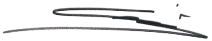 Prof. Dr. Badrun KartowagiranNIP. 19530725 197811 1 001Yogyakarta, 15 Juli 2021Dosen, 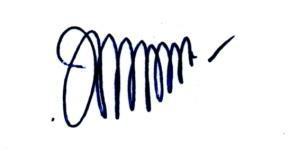 Dr. Amat Jaedun, M.Pd.NIP. 19610808 198601 1 001